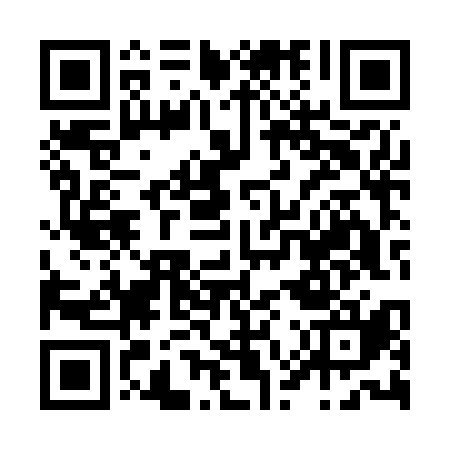 Prayer times for Almenno San Salvatore, ItalyWed 1 May 2024 - Fri 31 May 2024High Latitude Method: Angle Based RulePrayer Calculation Method: Muslim World LeagueAsar Calculation Method: HanafiPrayer times provided by https://www.salahtimes.comDateDayFajrSunriseDhuhrAsrMaghribIsha1Wed4:086:091:196:208:2910:222Thu4:066:071:196:208:3110:243Fri4:046:061:186:218:3210:264Sat4:026:041:186:228:3310:285Sun3:596:031:186:238:3510:306Mon3:576:011:186:238:3610:327Tue3:556:001:186:248:3710:348Wed3:525:591:186:258:3810:369Thu3:505:571:186:268:3910:3810Fri3:485:561:186:268:4110:4011Sat3:465:551:186:278:4210:4212Sun3:445:531:186:288:4310:4413Mon3:415:521:186:298:4410:4614Tue3:395:511:186:298:4610:4815Wed3:375:501:186:308:4710:5016Thu3:355:491:186:318:4810:5217Fri3:335:481:186:318:4910:5418Sat3:315:471:186:328:5010:5619Sun3:295:451:186:338:5110:5820Mon3:275:441:186:338:5211:0021Tue3:255:441:186:348:5411:0222Wed3:235:431:186:358:5511:0423Thu3:215:421:186:358:5611:0624Fri3:195:411:196:368:5711:0825Sat3:175:401:196:378:5811:1026Sun3:155:391:196:378:5911:1227Mon3:145:381:196:389:0011:1328Tue3:125:381:196:389:0111:1529Wed3:105:371:196:399:0211:1730Thu3:095:361:196:399:0311:1931Fri3:075:361:196:409:0311:20